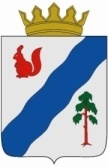 ДУМАГАЙНСКОГО МУНИЦИПАЛЬНОГО ОКРУГАПЕРМСКОГО КРАЯРЕШЕНИЕО назначении старосты поселка Серебрянка          На основании Положения о старосте сельского населенного пункта в Гайнском муниципальном округе Пермского края, утвержденного решением Думы Гайнского муниципального округа от 146.03.2020 года № 68, протокола схода граждан от 14.06.2021 № 1 , Дума Гайнского муниципального округа Пермского края  РЕШАЕТ:1. Назначить старостой поселка Серебрянка Чудинову Надежду Григорьевну.2.Опубликовать настоящее решение в газете «Наше время» и официальном сайте в информационно-телекоммуникационной сети Интернет (для сетевого издания) http://gainynv-news.ru .3.  Настоящее Решение вступает в силу со дня  принятия.29.07.2021№197-пПредседатель Думы Гайнского муниципального округаПермского края«______»________________ _________ гИ. А. Ковалев